ВЕЖБАМО ДЕЉЕЊЕ СА 1, 2, 3, 4, 5, 6, 7, 8 и 9Колико можеш да урадиш за 5 минута? 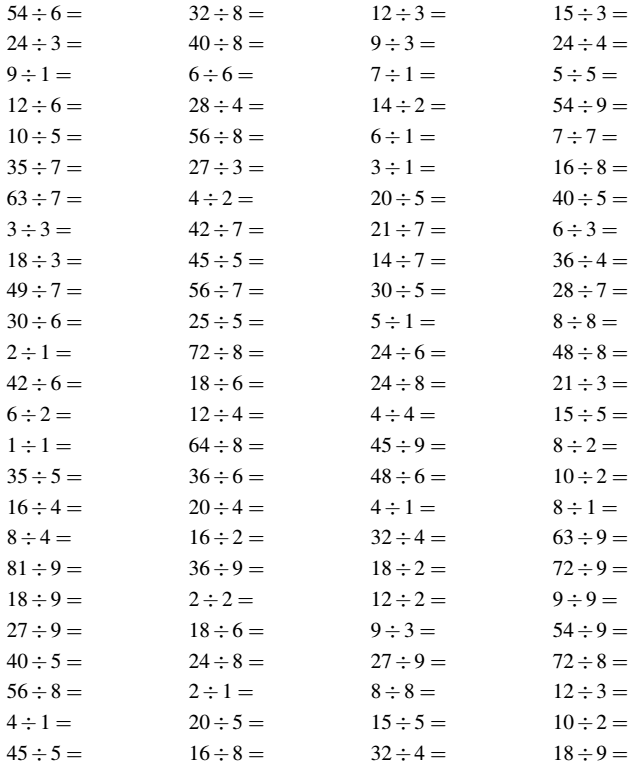 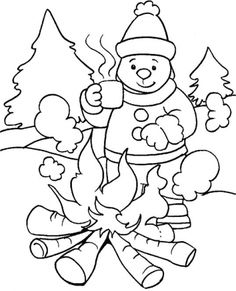 